南京明辉建设集团宁明辉字【2016】48号转发区建设局《关于做好溧水区保障G20峰会期间建设工程扬尘管控工作的通知》公司各部门、各项目部：现将南京市溧水区城乡建设局《关于做好溧水区保障G20峰会期间建设工程扬尘管控工作的通知》（溧建字【2016】54号）文转发给你们，请认真遵照执行。南京明辉建设集团二〇一六年八月二十二日主题词： G20峰会  扬尘  管控  通知抄报：公司总经理  副总经理南京明辉建设集团综合办公室印发                                      2016年8月22日印发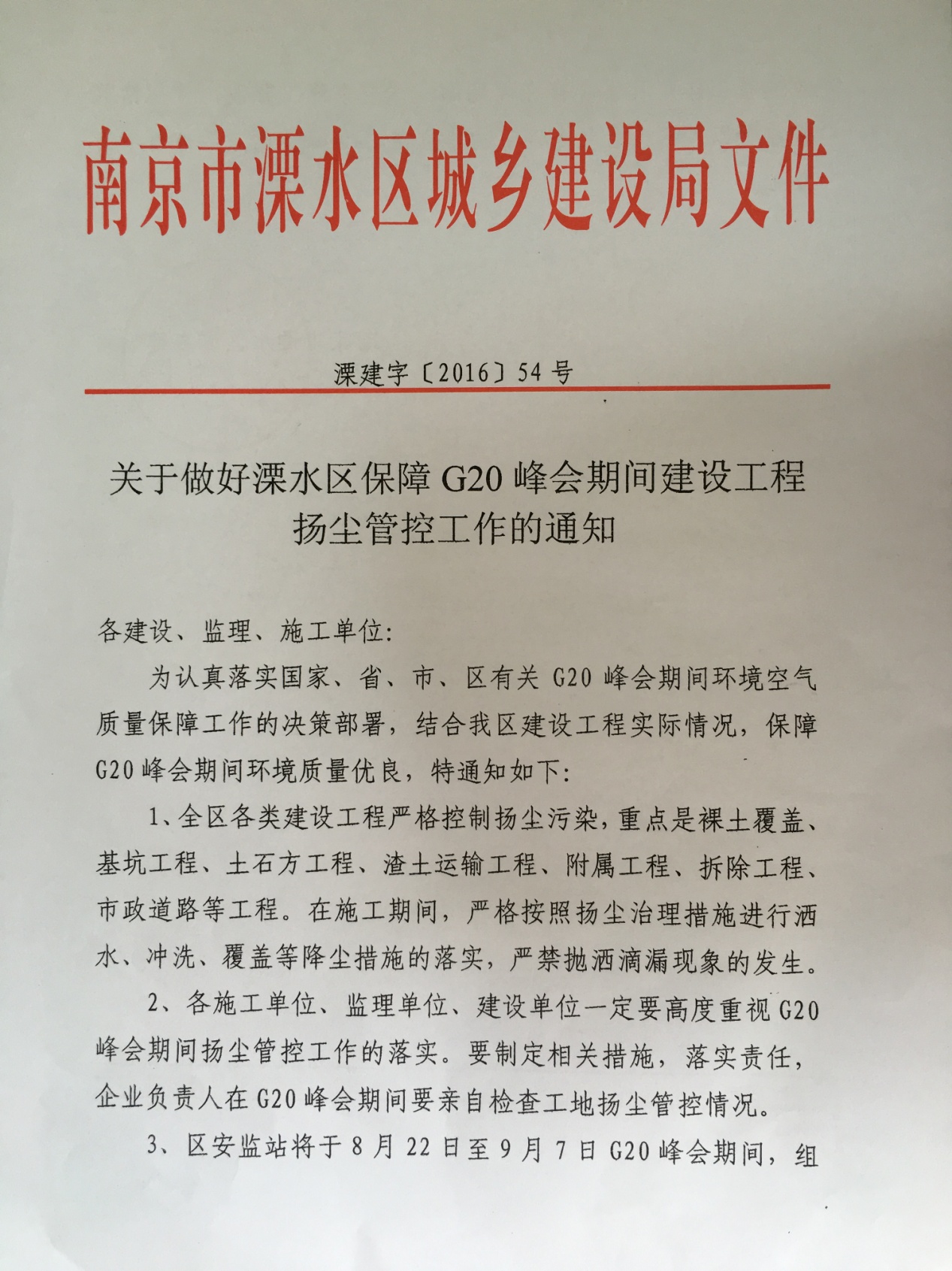 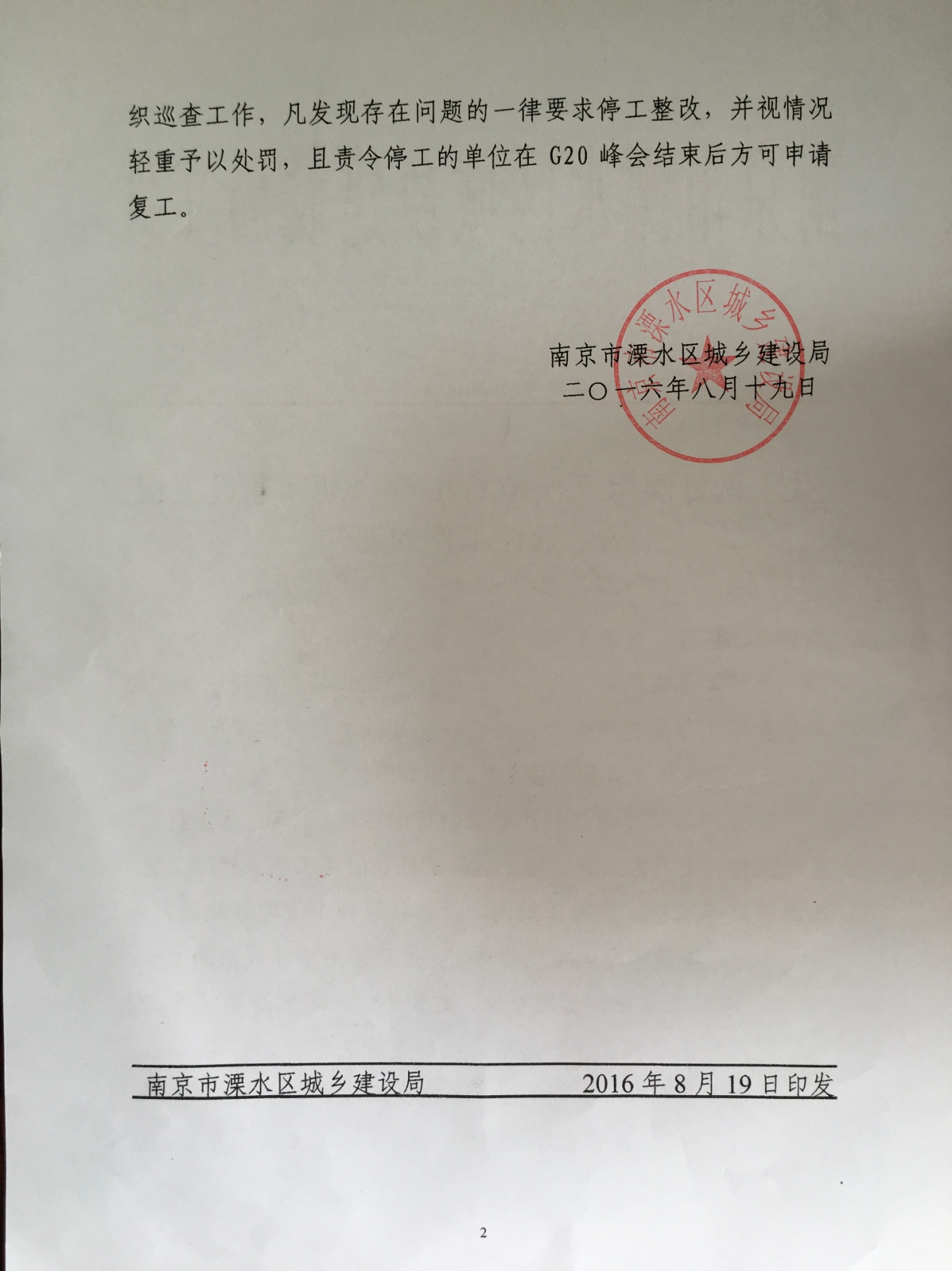 